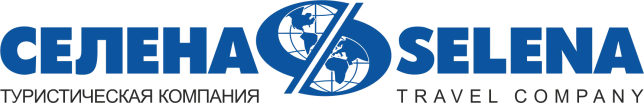 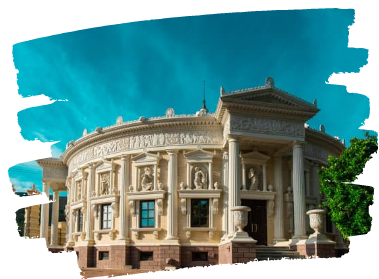 КАБАРДИНКА – ГЕЛЕНДЖИКЭкскурсионный тур1 деньСтоимость тура: 2 200 руб./чел.ООО ТК «СЕЛЕНА» оставляет за собой право изменять порядок и время проведения экскурсий, сохраняя программу в целом!07:00Выезд группы на комфортабельном автобусе из Краснодара от Драмтеатра (центральный вход). Переезд в город-курорт Геленджик (~190 км).Посещение ресторанно-дегустационного комплекса Château de Talu.Настоящий французский замок, винодельня и живописные виноградники расположены на склоне у самого моря на Толстом мысу Геленджикской бухты.Экскурсия по винодельне  - цех приёмки, прессовый, цех производства белого вина, цех премиального виноделия, цех хранения, виноматериалов, бочковое хранилище, прогулка в парк, на виноградники и смотровую площадку (при благоприятных погодных условиях). Маршрут включает в себя рассказ о почве, процессе выращивания винограда, сортах винограда, знакомство с миссией компании и культурой виноделия.Дегустация вин: СЕТ «ПРОВАНС» состоит из нескольких образцов вина (базовые и премиальные позиции) в сопровождении сыра, палочек «Гриссини» и оливок.Обед в кафе (за доп. плату по желанию)Переезд в Кабардинку.Посещение «Старого парка».«Старый парк» первый на Черноморском побережье тематический архитектурный парк, маленький уголок рая, где нет места вражде и горести, зависти и злобе..Вековые деревья сплетаются кронами, образуя шатер, и, шелестя в вышине, навевают мысли о вечности. Тихо журчащая вода, изумрудная зелень газонов, причудливые формы экзотических растений, строгие лаконичные формы архитектурных сооружений и воздух, наполненный тонким пьянящим ароматом можжевельника - все находится во власти главного закона природы, закона красоты и гармонии.Неслучайно перед входом в парк установлена фигурка совы - птицы мудрости, и высечены слова Чехова: «Если бы каждый человек на своем клочке земли сделал все, что он может, то как бы прекрасна была земля наша...». Именно эти слова послужили лейтмотивом для воплощения замысла и творческих поисков архитектора Александра Алексеева - совместить в одном зеленом пространстве разные «временные точки» и архитектурные стили.  Здесь на площади в пол гектара нашли свое воплощение основные эпохи Мировой Культуры и Эстетики: Античная Греция, Древний Египет, эпохи Средневековья и Ренессанса.17:00Выезд группы в Краснодар20:00Прибытие группы (время прибытия указано ориентировочно)В стоимость тура включено: транспортное обслуживаниеэкскурсионное обслуживаниестраховка от несчастного случаяДополнительно оплачивается: питание на маршрутевход.билет входные экскурсия по винзаводу Шато де Талю с дегустацией – 1600 руб/чел, (дети до 14 лет не допускаются)Старый парк – 800/400 руб. до 13 летСтоимость входных билетов может меняться!Туристам необходимо иметь с собой: паспорт/свидетельство о рождении, полис ОМСТуристам необходимо иметь с собой: паспорт/свидетельство о рождении, полис ОМСТуристическая компания «СЕЛЕНА»350058, Россия, город Краснодар, ул. Ставропольская, 330info@selena-travel.ru | www.selena-travel.ru+7 861 233 74 00 | 235 85 65 | 233 75 98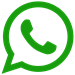                                         +7 988 387 81 27